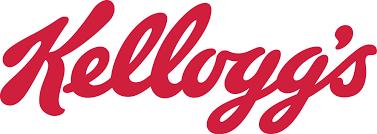 Strategic Plan Table of ContentsExecutive SummaryIntroduction History Mission Statement Vision Statement Values Products and Services Products  Brand Image  Services Customer RewardsInternal Environment Organizational Structure Management Marketing Finances Research and Development  External Environment  Industry Trends Competitive EnvironmentSociety Trends Strategies Promotion Distribution Marketing Sales Implementation Product DistributionAdvertisements Conclusion ReviewConcerns Recommendations